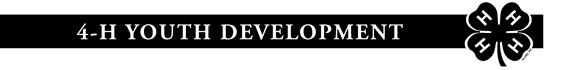 2024 Kentucky 4-H Country Ham ProjectNAME_______________________________________________________________________ADDRESS____________________________________________________________________TELEPHONE___________________________________COUNTY_____________________BIRTHDATE________________________________________________GRADE___________  Please read each and initial you understand the requirements of the project:All winning hams will be placed on display at the Kentucky State Fair and will be returned its conclusion.  _________________________________________Parents Signature                                    Date_________________________________________4-H’er Signature                                       Date_________________________________________Agent Signature                                       DateAgents please scan this document into 4-H Online when you sign up youth.By taking part in the country ham project, I am responsible for the following:4-H Member initialParent/GuardianInitialMust complete 6 hours of training under the supervision of a certified livestock volunteer.Giving a 3-5-minute presentation at KY State Fair on the required topic:Junior (Born 2014-2010) How to cook and store a country ham - Discuss the best ways to store your country ham after the fair and the various ways to cook a country ham.   Senior (Born 2005-2009) How to market and sell Country Hams.                                            (visual aids are optional, no digital/electronic devices)Please note – ALL SENIOR’S PRESENTATIONS MUST BE AT LEAST 2 MINUTES LONG OR THEY WILL BE DIS-QUALIFIED AND HAMS FORFIETED.Pay $70.00 fee – you will receive 2 hams – Hams are to remain at County Designated facility until state fair– Will NOT be allowed to be individuals homes/facilities.(failure to complete the project, fee will NOT be refunded, and you will forfeit both hams, Upon forfeit, if the two hams are not returned an additional $70.00 fee will be charged and if the additional fee is not paid the 4-H member will not be able to participate in next years’ country ham project).